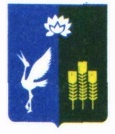 МУНИЦИПАЛЬНЫЙ КОМИТЕТПРОХОРСКОГО СЕЛЬСКОГО ПОСЕЛЕНИЯСПАССКОГО МУНИЦИПАЛЬНОГО РАЙОНАПРИМОРСКОГО КРАЯРЕШЕНИЕ22 декабря 2021 года		    с. Прохоры					№ 48О назначении публичных  слушанийпо проекту решения Муниципального комитета Прохорского сельского поселения Спасского муниципального района«О внесении изменений в Устав Прохорского сельского поселения Спасского муниципального района»Руководствуясь пунктом 1 части 3 статьи 28 Федерального закона от 6 октября 2003 года № 131-ФЗ «Об общих принципах организации местного самоуправления в Российской Федерации», п.п. 1 п. 3 ст. 16 Устава Прохорского сельского поселения Спасского муниципального района, Положением «О публичных слушаниях в Прохорском сельском поселении», утвержденным решением Муниципального комитета Прохорского сельского поселения Спасского муниципального района от 19 сентября 2017 года № 128, Муниципальный комитет Прохорского сельского поселения Спасского муниципального районаРЕШИЛ:	1. Назначить на 25 января 2022 года на 13-00 публичные слушания по проекту решения Муниципального комитета Прохорского сельского поселения Спасского муниципального района «О внесении изменений в Устав Прохорского сельского поселения Спасского муниципального района» по адресу: с.Прохоры, улица Ленинская, 66(актовый зал).2. Утвердить проект решения Муниципального комитета Прохорского сельского поселения Спасского муниципального района «О внесении изменений в Устав Прохорского сельского поселения Спасского муниципального района» (прилагается).3. Установить срок подачи предложений и рекомендаций экспертов по проекту решения Муниципального комитета Прохорского сельского поселения Спасского муниципального района «О внесении изменений в Устав Прохорского сельского поселения Спасского муниципального района» до 21 января 2022 года. Учет предложений и участие граждан в обсуждении указанного вопроса проводится в порядке, установленном Положением «О публичных слушаниях в Прохорском сельском поселении», утвержденным решением Муниципальным комитетом Прохорского сельского поселения Спасского муниципального района от 19 сентября 2017 года № 128 4. Назначить  ответственным  за  подготовку и проведение первого заседания оргкомитета, организацию публичных слушаний Муниципальный комитет Прохорского сельского поселения Спасского муниципального района  (А.А. Бенько).5. Утвердить следующий состав оргкомитета по проведению публичных слушаний:Бенько А.А.  – председатель Муниципального комитета Прохорского сельского поселения Спасского муниципального района.Степанова С.А. – заместитель председателя Муниципального комитета Прохорского сельского поселения Спасского муниципального района.Васильев В.С. – депутат Муниципального комитета Прохорского сельского поселения Спасского муниципального района.Кобзарь В.В. – глава Прохорского сельского поселения Спасского муниципального района. Максименко Е.С. – главный специалист администрации Прохорского сельского поселения Спасского муниципального района.Горошанская Г.П. – директор МКУ «ЦКДСД».6. Настоящее решение подлежит официальному опубликованию.Председатель Муниципального комитетаПрохорского сельского поселения						А.А. БенькоМУНИЦИПАЛЬНЫЙ КОМИТЕТПРОХОРСКОГО СЕЛЬСКОГО ПОСЕЛЕНИЯСПАССКОГО МУНИЦИПАЛЬНОГО РАЙОНАПРИМОРСКОГО КРАЯРЕШЕНИЕ (проект)…… 2022 года                           с. Прохоры			                   № …….О принятии решения «О внесении изменений и дополнений в Устав Прохорского сельского поселения Спасского муниципального района»В целях приведения Устава Прохорского сельского поселения Спасского муниципального района в соответствии с Федеральным законом, руководствуясь Федеральным законом от 06 октября 2003 года № 131-ФЗ «Об общих принципах организации местного самоуправления в Российской Федерации», муниципальный комитет Прохорского сельского поселения Спасского муниципального районаРЕШИЛ:	1. Принять решение «О внесении изменений и дополнений в Устав Прохорского сельского поселения Спасского муниципального района» Приложение 1.2. Направить решение «О внесении изменений и дополнений в Устав Прохорского сельского поселения Спасского муниципального района» главе Прохорского сельского поселения для подписания, опубликования и регистрации в Управлении Министерства юстиции Российской Федерации по Приморскому краю3. Настоящее решение вступает в силу после его официального опубликования (обнародования).Председатель Муниципального комитетаПрохорского сельского поселения						А.А. БенькоПриложение 1К решению муниципального комитета Прохорского сельского поселения Спасского муниципального района от ….2022 № …..О внесении изменений и дополнений в Устав Прохорского сельского поселения Спасского муниципального районаВ целях приведения в соответствие Устава Прохорского сельского поселения, утвержденного решением муниципального комитета Прохорского сельского поселения Прохорского сельского поселения от 06.04.2012 № 10, на основании Федеральный закон от 09.11.2020 № 370-ФЗ «О внесении изменений в Федеральный закон «Об общих принципах организации местного самоуправления в Российской Федерации» и статью 26.13 Федерального закона «Об общих принципах организации законодательных (представительных) и исполнительных органов государственной власти субъектов Российской Федерации», Федерального закона от 30.04.2021 № 116-ФЗ «О внесении изменений в отдельные законодательные акты Российской Федерации», Федерального закона от 01.07.2021 № 289-ФЗ «О внесении изменений в статью 28 Федерального закона «Об общих принципах организации местного самоуправления в Российской Федерации», муниципальный комитет Прохорского сельского поселения РЕШИЛ:Внести в Устав Прохорского сельского поселения, утвержденный решением муниципального комитета Прохорского сельского поселения Спасского муниципального района от 06.04.2012 № 10 следующие изменения и дополнения:Часть 1 статьи 11 изложить в следующей редакции:«1. Выборы депутатов муниципального комитета осуществляются на основе всеобщего равного и прямого избирательного права при тайном голосовании.»Часть 5 статьи 11 изложить в новой редакции:«Выборы депутатов муниципального комитета Прохорского сельского поселения проводятся путем применения мажоритарной»               Статью 30 изложить в новой редакции в Устав Прохорского сельского поселения следующей статью:Статья 30. Глава Прохорского сельского поселенияГлава Прохорского сельского поселения является высшим должностным лицом муниципального образования и наделяется настоящим Уставом собственными полномочиями по решению вопросов местного значения.Глава Прохорского сельского поселения избирается Муниципальным комитетом Прохорского сельского поселения из числа кандидатов, представленных конкурсной комиссией по результатам конкурса, и возглавляет местную администрацию.Порядок проведения конкурса по отбору кандидатур на должность главы Прохорского сельского поселения устанавливается Муниципальным комитетом Прохорского сельского поселения. Кандидатом на должность главы Прохорского сельского поселения может быть зарегистрирован гражданин, который на день проведения конкурса не имеет в соответствии с Федеральным законом от 12 июня 2002 года № 67-ФЗ «Об основных гарантиях избирательных прав и права на участие в референдуме граждан Российской Федерации” ограничений пассивного избирательного права для избрания выборным должностным лицом местного самоуправления.Условиями конкурса могут быть предусмотрены требования к профессиональному образованию и (или) профессиональным знаниям и навыкам, которые являются предпочтительными для осуществления главой Прохорского сельского поселения полномочий по решению вопросов местного значения.Муниципальному комитету Прохорского сельского поселения для проведения голосования по кандидатурам на должность главы муниципального образования представляется не менее двух зарегистрированных конкурсной комиссией кандидатов.Срок полномочий  составляет 5 лет.Полномочия главы Прохорского сельского поселения начинаются со дня его вступления в должность. Глава Прохорского сельского поселения вступает в должность в день избрания после принесения присяги, текст которой утверждается решением Муниципального комитета Прохорского сельского поселения. Присяга произносится в торжественной обстановке, в присутствии депутатов Муниципального комитета Прохорского сельского поселения и представителей общественности.Подписанный главой Прохорского сельского поселения текст присяги передается им на хранение в муниципальный комитет Прохорского сельского поселения.Глава Прохорского сельского поселения не может быть депутатом Государственной Думы Федерального Собрания Российской Федерации, членом Совета Федерации Федерального Собрания Российской Федерации, депутатом законодательных (представительных) органов государственной власти субъектов Российской Федерации, занимать иные государственные должности Российской Федерации, государственные должности субъектов Российской Федерации, а также должности государственной гражданской службы и муниципальные должности муниципальной службы.Глава Прохорского сельского поселения, не может одновременно исполнять полномочия депутата представительного органа иного муниципального образования или выборного должностного лица местного самоуправления иного муниципального образования, за исключением случаев, установленных Федеральным законом.	6. Глава Прохорского сельского поселения не вправе:1) заниматься предпринимательской деятельностью лично или через доверенных лиц;2) участвовать в управлении коммерческой или некоммерческой организацией, за исключением следующих случаев:а) участие на безвозмездной основе в управлении политической партией, органом профессионального союза, в том числе выборным органом первичной профсоюзной организации, созданной в органе местного самоуправления, аппарате избирательной комиссии муниципального образования, участие в съезде (конференции) или общем собрании иной общественной организации, жилищного, жилищно-строительного, гаражного кооперативов, товарищества собственников недвижимости;б) участие на безвозмездной основе в управлении некоммерческой организацией (кроме участия в управлении политической партией, органом профессионального союза, в том числе выборным органом первичной профсоюзной организации, созданной в органе местного самоуправления, аппарате избирательной комиссии муниципального образования, участия в съезде (конференции) или общем собрании иной общественной организации, жилищного, жилищно-строительного, гаражного кооперативов, товарищества собственников недвижимости) с предварительным уведомлением высшего должностного лица субъекта Российской Федерации (руководителя высшего исполнительного органа государственной власти субъекта Российской Федерации) в порядке, установленном законом субъекта Российской Федерации;в) представление на безвозмездной основе интересов муниципального образования в совете муниципальных образований субъекта Российской Федерации, иных объединениях муниципальных образований, а также в их органах управления;г) представление на безвозмездной основе интересов муниципального образования в органах управления и ревизионной комиссии организации, учредителем (акционером, участником) которой является муниципальное образование, в соответствии с муниципальными правовыми актами, определяющими порядок осуществления от имени муниципального образования полномочий учредителя организации либо порядок управления находящимися в муниципальной собственности акциями (долями в уставном капитале);д) иные случаи, предусмотренные федеральными законами;3) заниматься иной оплачиваемой деятельностью, за исключением преподавательской, научной и иной творческой деятельности. При этом преподавательская, научная и иная творческая деятельность не может финансироваться исключительно за счет средств иностранных государств, международных и иностранных организаций, иностранных граждан и лиц без гражданства, если иное не предусмотрено международным договором Российской Федерации или законодательством Российской Федерации;4) входить в состав органов управления, попечительских или наблюдательных советов, иных органов иностранных некоммерческих неправительственных организаций и действующих на территории Российской Федерации их структурных подразделений, если иное не предусмотрено международным договором Российской Федерации или законодательством Российской Федерации.».Глава Прохорского сельского поселения должен соблюдать ограничения, запреты, исполнять обязанности, которые установлены Федеральным законом от 25 декабря 2008 года № 273-ФЗ «О противодействии коррупции» и другими федеральными законами. Полномочия главы Прохорского сельского поселения прекращаются досрочно в случае несоблюдения ограничений, запретов, неисполнения обязанностей, установленных Федеральным законом от 25 декабря 2008 года № 273-ФЗ «О противодействии коррупции», Федеральным законом от 3 декабря 2012 года № 230-ФЗ «О контроле за соответствием расходов лиц, замещающих государственные должности, и иных лиц их доходам», Федеральным законом от 7 мая 2013 года № 79-ФЗ «О запрете отдельным категориям лиц открывать и иметь счета (вклады), хранить наличные денежные средства и ценности в иностранных банках, расположенных за пределами территории Российской Федерации, владеть и (или) пользоваться иностранными финансовыми инструментами», если иное не предусмотрено Федеральным законом от 6 октября 2003 года № 131-ФЗ «Об общих принципах организации местного самоуправления в Российской Федерации.7.1. Проверка достоверности и полноты сведений о доходах, расходах, об имуществе и обязательствах имущественного характера, представляемых в соответствии с законодательством Российской Федерации о противодействии коррупции главой Прохорского сельского поселения, проводится по решению Губернатора Приморского края в порядке, установленном законом Приморского края.При выявлении в результате проверки, проведенной в соответствии с настоящей частью, фактов несоблюдения ограничений, запретов, неисполнения обязанностей, которые установлены Федеральным законом от 25 декабря 2008 года № 273-ФЗ «О противодействии коррупции», Федеральным законом от 3 декабря 2012 года № 230-ФЗ «О контроле за соответствием расходов лиц, замещающих государственные должности, и иных лиц их доходам», Федеральным законом от 7 мая 2013 года № 79-ФЗ «О запрете отдельным категориям лиц открывать и иметь счета (вклады), хранить наличные денежные средства и ценности в иностранных банках, расположенных за пределами территории Российской Федерации, владеть и (или) пользоваться иностранными финансовыми инструментами», Губернатор Приморского края обращается с заявлением о досрочном прекращении полномочий главы Прохорского сельского поселения или применении в отношении него иной меры ответственности в муниципальный комитет Прохорского сельского поселения, или в суд.К главе Прохорского сельского поселения, представившему недостоверные или неполные сведения о своих доходах, расходах, об имуществе и обязательствах имущественного характера, а также сведения о доходах, расходах, об имуществе и обязательствах имущественного характера своих супруги (супруга) и несовершеннолетних детей, если искажение этих сведений является несущественным, могут быть применены следующие меры ответственности:1) предупреждение;2) освобождение главы Прохорского сельского поселения от должности с лишением права занимать должности в выборном органе местного самоуправления до прекращения срока его полномочий;3) освобождение от осуществления полномочий на постоянной основе с лишением права осуществлять полномочия на постоянной основе до прекращения срока его полномочий;4) запрет занимать должности в выборном органе местного самоуправления до прекращения срока его полномочий;5) запрет исполнять полномочия на постоянной основе до прекращения срока его полномочий.Порядок принятия решения о применении к главе Прохорского сельского поселения мер ответственности, указанных в настоящей части, определяется решением Муниципального комитета Прохорского сельского поселения в соответствии с законом Приморского края.Глава Прохорского сельского поселения подконтролен и подотчетен населению и Муниципальному комитету Прохорского сельского поселения.Глава Прохорского сельского поселения представляет Муниципальному комитету Прохорского сельского поселения ежегодные отчеты о результатах своей деятельности, а так же о результатах деятельности администрации Прохорского сельского поселения муниципального района, в том числе о решении вопросов, поставленных Муниципальным комитетом Прохорского сельского поселения.10. В случае досрочного прекращения полномочий главы Прохорского сельского поселения избрание главы, избираемого Муниципальным комитетом Прохорского сельского поселения из числа кандидатов, представленных конкурсной комиссией по результатам конкурса, осуществляется не позднее чем через шесть месяцев со дня такого прекращения полномочий.11. В случае, если глава Прохорского сельского поселения, полномочия которого прекращены досрочно на основании правового акта высшего должностного лица Приморского края (руководителя высшего исполнительного органа государственной власти Приморского края) об отрешении от должности главы Прохорского сельского поселения либо на основании решения Муниципального комитета Прохорского сельского поселения об удалении главы Прохорского сельского поселения в отставку, обжалует данные правовой акт или решение в судебном порядке, Муниципальный комитет Прохорского сельского поселения не вправе принимать решение об избрании главы Прохорского сельского поселения, избираемого Муниципальным комитетом Прохорского сельского поселения из числа кандидатов, представленных конкурсной комиссией по результатам конкурса, до вступления решения суда в законную силу.Глава Прохорского сельского поселения				В.В. Кобзарь